T.C.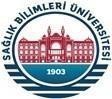 SAĞLIK BİLİMLERİ ÜNİVERSİTESİ………………………………. Dekanlığına / MüdürlüğüneKurumlar Arası Yurt Dışı (Ukrayna) Yatay Geçiş Başvuru Dilekçesi ÖĞRENCİNİN………………………….………………………………………………. Fakültenize / Yüksekokulunuza 2021-2022 Eğitim-Öğretim Yılı Bahar Yarıyılı için kurumlar arası yurt dışından (Ukrayna) yatay geçiş yapmak istiyorum. İstenen belgeler  Ek’te sunulmuş olup Ukrayna’da öğrenim görmüş olduğum üniversitenin örgün eğitim programında kayıtlı olduğumu, disiplin cezası almadığımı ve yatay geçiş yapmama engel bir durum olmadığını ve beyan ettiğim bilgilerin veya belgelerin gerçeğe aykırı olması halinde hakkımda cezai işlem                  yapılmasını ve kaydım yapılmış olsa dahi silinmesini kabul, beyan ve taahhüt ediyorum.Müracaatımın değerlendirilmesi hususunda gereğini arz ederim.            	….…/……./2022İmza             Adres:Ek:Başvuru Dilekçesi.Türkiye Cumhuriyeti Vatandaşı olanlar için kimlik belgesinin önlü arkalı fotokopisi.Öğrenci Belgesi (01.09.2021 tarihinden sonra alınmış olması gerekmektedir.)YKS / ÖSYS Sonuç Belgesi ("Sonuç Belgesi Kontrol Kodu" olmayan belgeler kabul edilmez.)Uluslararası Sınav Sonuç Belgesi ve Diploma (Sınav Sonuç Belgesi teyit edilemeyen belgeler kabul edilmez.) Not Döküm Belgesi (Transkript) Ders İçerikleri (Türkçeye veya İngilizceye çevrilmiş olması gerekmektedir.)Pasaport fotokopisi (Ukrayna’ya giriş çıkışlarına ilişkin kontroller pasaportları üzerinden yapılacaktır.)Not: 18 Yaşından küçük kişiler yerine velisinin (anne/baba) imzalaması gerekmektedir.Öğrenime Devam EdilenYatay Geçiş İçin Başvuru YapılanÜniversiteFakülte /Yüksekokulu/ Meslek YüksekokuluBölümProgramSınıfı ve DönemiÖğrenim ŞekliÜniversiteye Kayıt Nedeni (ÖSYS/YKS, SATI, ACT, ABITUR vs)Genel Ağırlıklı Not OrtalamasıGenel Ağırlıklı Not Ortalaması